Информация по реализации Антикоррупционной стратеги РК в АСШ1 им. П. Исакова за ноябрь 2019 г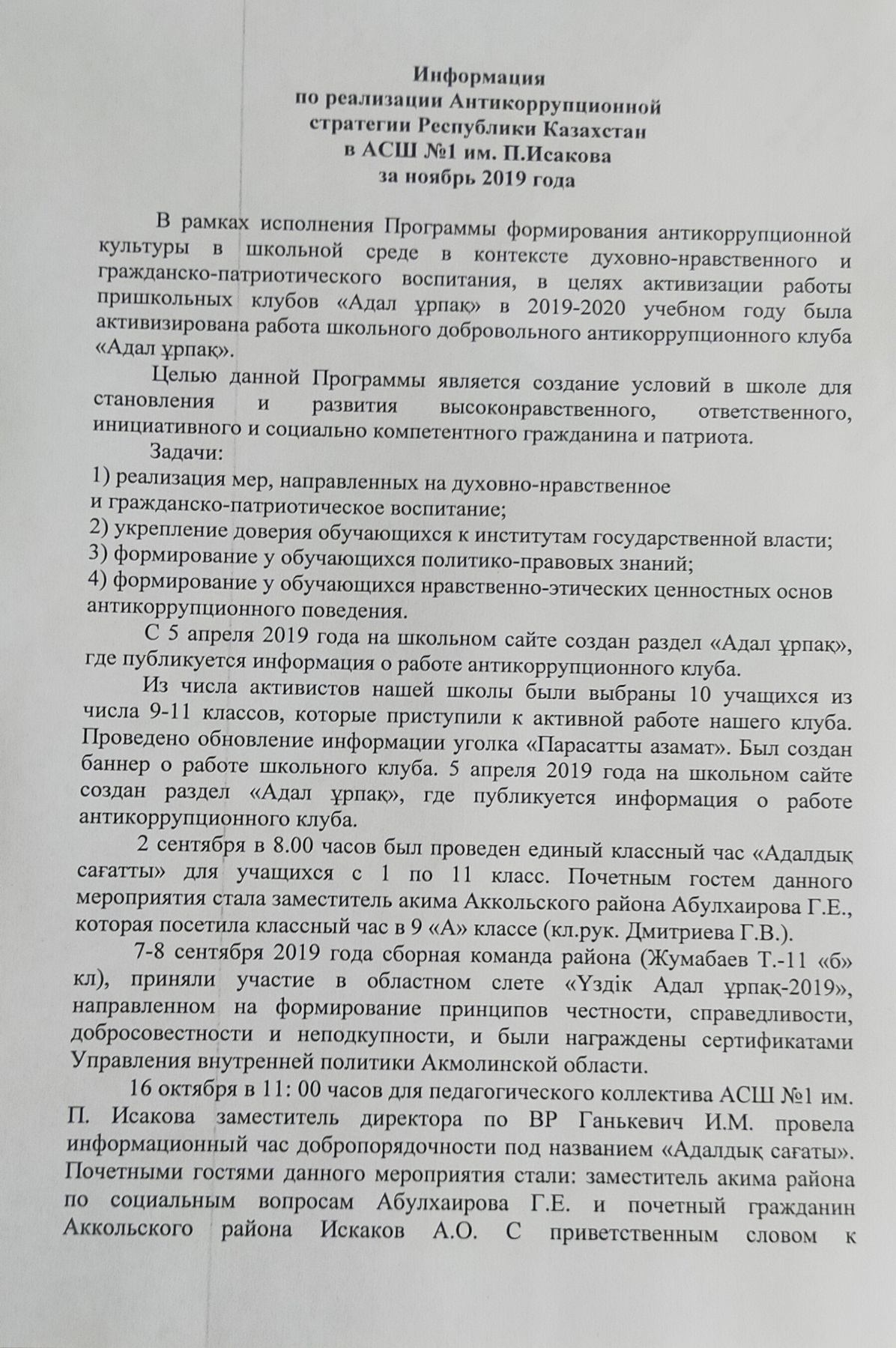 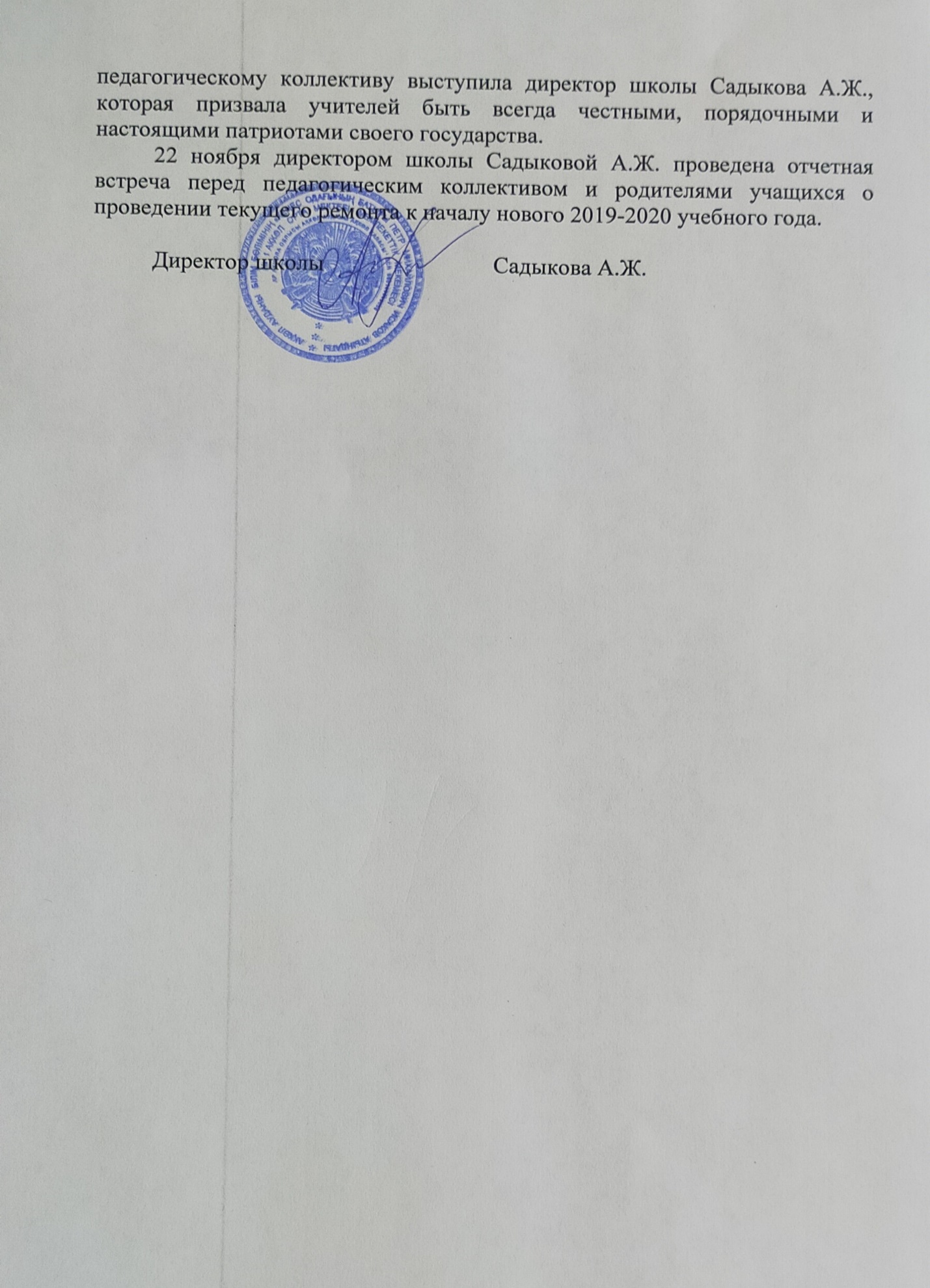 